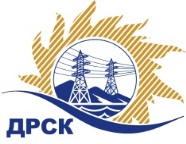 Акционерное Общество«Дальневосточная распределительная сетевая  компания»Протокол № 450/УКС-ВПзаседания закупочной комиссии по выбору победителя по закрытому запросу цен на право заключения договора  закупка №  2024, 2045, 2046  (лот 6, 21, 22 по результатам ПО 140) раздел  2.1.1.  ГКПЗ 2016 г.Извещение ЕИС № 31603523303 (закупка 2024, лот 6 по результатам ПО 140)Извещение ЕИС № 31603523306 (закупка 2045, лот 21 по результатам ПО 140)Извещение ЕИС № 31603523301 (закупка 2046, лот 22 по результатам ПО 140)Закрытый электронный запрос цен на право заключения Договора на выполнение работ  по результатам предварительного отбора на право заключения рамочного соглашения (закупка 140) Мероприятия по строительству и реконструкции  для  технологического присоединения потребителей  до 150 кВт (в том числе ПИР)  на территории СП "ПЮЭС" и СП "ПЦЭС" филиала «Приморские ЭС» (№581403):	Мероприятия по строительству и реконструкции для Мероприятия по строительству и реконструкции для технологического присоединения потребителей до 150 кВт (в том числе ПИР) на территории СП "ПЮЭС" и СП "ПЦЭС" филиала «Приморские ЭС» (Партизанский р-н, п. Волчанец, с. Васильевка, с. Голубовка) (закупка 2024, лот 6 по результатам ПО 140  р. 2.1.1.)Мероприятия по строительству и реконструкции для технологического присоединения потребителей до 150 кВт (в том числе ПИР) на территории СП «ПЮЭС» и СП «ПЦЭС» филиала «Приморские ЭС» (Ханкайский район с. Камень-Рыболов) (закупка 2045, лот 21 по результатам ПО 140 2.1.1.)Мероприятия по строительству и реконструкции для технологического присоединения потребителей до 150 кВт (в том числе ПИР) на территории СП «ПЗЭС» и СП «ПСЭС» филиала «Приморские ЭС» (Чугуевский район, с. Чугуевка, Кавалеровский р-н массив Садовая) (закупка 2046, лот 22 по результатам ПО 140 р. 2.1.1.) ПРИСУТСТВОВАЛИ:  члены Закупочной комиссии 2 уровня АО «ДРСК». ВОПРОСЫ, ВЫНОСИМЫЕ НА РАССМОТРЕНИЕ ЗАКУПОЧНОЙ КОМИССИИ: О  рассмотрении результатов оценки заявок Участников.О признании заявок соответствующими условиям Документации о закупке.Об итоговой ранжировке заявок.О выборе победителя.РЕШИЛИ:По вопросу № 1Признать объем полученной информации достаточным для принятия решения.Утвердить цены, полученные на процедуре вскрытия конвертов с заявками участников закрытого запроса цен.По вопросу № 2Предлагается признать заявки АО «Востоксельэлектросетьстрой» г. Хабаровск, ул. Тихоокеанская, 165   (закупка 2046, лот 22 по результатам ПО 140),  ООО «Дальэнергострой» г. Находка, Находкинский проспект 7а  (закупка 2024, лот 6 по результатам ПО 140), ООО «ТехЦентр» г. Владивосток, ул. Русская, 57Ж (закупка 2024, лот 6 по результатам ПО 140),  ООО «УЭМ» г. Уссурийск, ул. Штабского, 1 (закупка 2045, лот 21 по результатам ПО 140),  ООО «РосГСК» г. Хабаровск, пр-т 60 лет Октября, 128а (закупка 2046, лот 22 по результатам ПО 140); ООО «ЭДС» г. Уссурийск, Урицкого, 11А (закупка 2045, лот 21 по результатам ПО 140) соответствующими условиям Документации о закупке и принять их к дальнейшему рассмотрению.По вопросу № 3Утвердить итоговую ранжировку заявок:По вопросу № 4Признать победителем запроса цен Мероприятия по строительству и реконструкции для Мероприятия по строительству и реконструкции для технологического присоединения потребителей до 150 кВт (в том числе ПИР) на территории СП "ПЮЭС" и СП "ПЦЭС" филиала «Приморские ЭС» (Партизанский р-н, п. Волчанец, с. Васильевка, с. Голубовка) (закупка 2024, лот 6  по результатам ПО 140  р. 2.1.1.) участника, занявшего первое место в итоговой ранжировке по степени предпочтительности для заказчика: ООО «Дальэнергострой» г. Находка, Находкинский проспект 7а: на условиях: стоимость заявки  4 763 270,00  руб. без учета НДС (НДС не облагается). Срок выполнения работ: с момента заключения договора по 23.08.2016 г. Условия оплаты: в течение 30 календарных дней с момента подписания актов выполненных работ. Окончательный расчет в течение 30 календарных дней с даты подписания Заказчиком акта приёмки законченного строительством объекта, по форме КС-11 или КС-14. Гарантийные обязательства: гарантия подрядчика на своевременное и качественное выполнение работ, а также на устранение дефектов, возникших по его вине составляет 36 мес. Мероприятия по строительству и реконструкции для технологического присоединения потребителей до 150 кВт (в том числе ПИР) на территории СП «ПЮЭС» и СП «ПЦЭС» филиала «Приморские ЭС» (Ханкайский район с. Камень-Рыболов) (закупка 2045, лот 21 по результатам ПО 140, р. 2.1.1.) участника, занявшего первое место в итоговой ранжировке по степени предпочтительности для заказчика: ООО «ЭДС» г. Уссурийск, Урицкого, 11А: на условиях: стоимость заявки  2 112 579,00  руб. без учета НДС (2 492 843,22 руб. с учетом НДС). Срок выполнения работ: с момента заключения договора по 17.08.2016 г. Условия оплаты: Заказчик производит оплату выполненных работ в течение 30 (тридцати) календарных дней с момента подписания актов выполненных работ. Окончательный расчет в течение 30 (тридцати) календарных дней с даты подписания Заказчиком акта приёмки законченного строительством объекта, по форме КС-11 или КС-14. Гарантийные обязательства: гарантия подрядчика на своевременное и качественное выполнение работ, а также на устранение дефектов, возникших по его вине составляет 36 мес.Мероприятия по строительству и реконструкции для технологического присоединения потребителей до 150 кВт (в том числе ПИР) на территории СП «ПЗЭС» и СП «ПСЭС» филиала «Приморские ЭС» (Чугуевский район, с.Чугуевка, Кавалеровский р-н массив Садовая) (закупка 2046, лот 22 по результатам ПО 140, р. 2.1.1.) участника, занявшего первое место в итоговой ранжировке по степени предпочтительности для заказчика: АО «Востоксельэлектросетьстрой» г. Хабаровск, ул. Тихоокеанская, 165: на условиях: стоимость заявки  1 380 000,00  руб. без учета НДС (1 628 400,00 руб. с учетом НДС). Срок выполнения работ: с момента заключения договора по 17.08.2016 г. Условия оплаты: в течение 30 календарных дней с момента подписания актов выполненных работ. Окончательный расчет в течение 30 календарных дней с даты подписания Заказчиком акта приёмки законченного строительством объекта, по форме КС-11 или КС-14.  Гарантийные обязательства: гарантия подрядчика на своевременное и качественное выполнение работ, а также на устранение дефектов, возникших по его вине составляет 36 мес. Гарантия на материалы и оборудование, поставляемые подрядчиком 36 мес.исполнитель: Коврижкина Е.Ю.(4162) 397-208город  Благовещенск«25» апреля 2016 года№п/пНаименование Участника закупки и его адресЦена предложения на участие в закупке без НДС, руб.Мероприятия по строительству и реконструкции для Мероприятия по строительству и реконструкции для технологического присоединения потребителей до 150 кВт (в том числе ПИР) на территории СП "ПЮЭС" и СП "ПЦЭС" филиала «Приморские ЭС» (Партизанский р-н, п. Волчанец, с. Васильевка, с. Голубовка) (закупка 2024, лот 6 по результатам ПО 140  р. 2.1.1)Мероприятия по строительству и реконструкции для Мероприятия по строительству и реконструкции для технологического присоединения потребителей до 150 кВт (в том числе ПИР) на территории СП "ПЮЭС" и СП "ПЦЭС" филиала «Приморские ЭС» (Партизанский р-н, п. Волчанец, с. Васильевка, с. Голубовка) (закупка 2024, лот 6 по результатам ПО 140  р. 2.1.1)Мероприятия по строительству и реконструкции для Мероприятия по строительству и реконструкции для технологического присоединения потребителей до 150 кВт (в том числе ПИР) на территории СП "ПЮЭС" и СП "ПЦЭС" филиала «Приморские ЭС» (Партизанский р-н, п. Волчанец, с. Васильевка, с. Голубовка) (закупка 2024, лот 6 по результатам ПО 140  р. 2.1.1)1ООО «Дальэнергострой»г. Находка, Находкинский проспект 7аЦена: 4 763 270,00  руб. без учета НДС (НДС не облагается). 2ООО «ТехЦентр»г. Владивосток, ул. Русская, 57ЖЦена: 4 769 000,00  руб. без учета НДС (5 627 420,00 руб. с учетом НДС). Мероприятия по строительству и реконструкции для технологического присоединения потребителей до 150 кВт (в том числе ПИР) на территории СП «ПЮЭС» и СП «ПЦЭС» филиала «Приморские ЭС» (Ханкайский район с. Камень-Рыболов) (закупка 2045, лот 21 по результатам ПО 140 2.1.1.)Мероприятия по строительству и реконструкции для технологического присоединения потребителей до 150 кВт (в том числе ПИР) на территории СП «ПЮЭС» и СП «ПЦЭС» филиала «Приморские ЭС» (Ханкайский район с. Камень-Рыболов) (закупка 2045, лот 21 по результатам ПО 140 2.1.1.)Мероприятия по строительству и реконструкции для технологического присоединения потребителей до 150 кВт (в том числе ПИР) на территории СП «ПЮЭС» и СП «ПЦЭС» филиала «Приморские ЭС» (Ханкайский район с. Камень-Рыболов) (закупка 2045, лот 21 по результатам ПО 140 2.1.1.)1ООО «УЭМ»г. Уссурийск, ул. Штабского, 1Цена: 2 114 360,00  руб. без учета НДС (2 494 944,80 руб. с учетом НДС). 2ООО «ЭДС»г. Уссурийск, Урицкого, 11АЦена: 2 112 579,00  руб. без учета НДС (2 492 843,22 руб. с учетом НДС). Мероприятия по строительству и реконструкции для технологического присоединения потребителей до 150 кВт (в том числе ПИР) на территории СП «ПЗЭС» и СП «ПСЭС» филиала «Приморские ЭС» (Чугуевский район, с.Чугуевка, Кавалеровский р-н массив Садовая) (закупка 2046, лот 22 по результатам ПО 140 р. 2.1.1.)Мероприятия по строительству и реконструкции для технологического присоединения потребителей до 150 кВт (в том числе ПИР) на территории СП «ПЗЭС» и СП «ПСЭС» филиала «Приморские ЭС» (Чугуевский район, с.Чугуевка, Кавалеровский р-н массив Садовая) (закупка 2046, лот 22 по результатам ПО 140 р. 2.1.1.)Мероприятия по строительству и реконструкции для технологического присоединения потребителей до 150 кВт (в том числе ПИР) на территории СП «ПЗЭС» и СП «ПСЭС» филиала «Приморские ЭС» (Чугуевский район, с.Чугуевка, Кавалеровский р-н массив Садовая) (закупка 2046, лот 22 по результатам ПО 140 р. 2.1.1.)1АО «Востоксельэлктросетьстрой»г. Хабаровск, ул. Тихоокеанская, 165Цена: 1 380 000,00  руб. без учета НДС (1 628 400,00 руб. с учетом НДС). 2ООО «РосГСК»г. Хабаровск, пр-т 60 лет Октября, 128аЦена: 1 385 000,00  руб. без учета НДС (1 634 300,00 руб. с учетом НДС). Место в итоговой ранжировкеНаименование и место нахождения участникаЦена заявки на участие в закупке, руб. без НДСМероприятия по строительству и реконструкции для Мероприятия по строительству и реконструкции для технологического присоединения потребителей до 150 кВт (в том числе ПИР) на территории СП "ПЮЭС" и СП "ПЦЭС" филиала «Приморские ЭС» (Партизанский р-н, п. Волчанец, с. Васильевка, с. Голубовка) (закупка 2024, лот 6 по результатам ПО 140  р. 2.1.1)Мероприятия по строительству и реконструкции для Мероприятия по строительству и реконструкции для технологического присоединения потребителей до 150 кВт (в том числе ПИР) на территории СП "ПЮЭС" и СП "ПЦЭС" филиала «Приморские ЭС» (Партизанский р-н, п. Волчанец, с. Васильевка, с. Голубовка) (закупка 2024, лот 6 по результатам ПО 140  р. 2.1.1)Мероприятия по строительству и реконструкции для Мероприятия по строительству и реконструкции для технологического присоединения потребителей до 150 кВт (в том числе ПИР) на территории СП "ПЮЭС" и СП "ПЦЭС" филиала «Приморские ЭС» (Партизанский р-н, п. Волчанец, с. Васильевка, с. Голубовка) (закупка 2024, лот 6 по результатам ПО 140  р. 2.1.1)1 местоООО «Дальэнергострой»г. Находка, Находкинский проспект 7а4 763 270,00  2 местоООО «ТехЦентр»г. Владивосток, ул. Русская, 57Ж4 769 000,00  Мероприятия по строительству и реконструкции для технологического присоединения потребителей до 150 кВт (в том числе ПИР) на территории СП «ПЮЭС» и СП «ПЦЭС» филиала «Приморские ЭС» (Ханкайский район с. Камень-Рыболов) (закупка 2045, лот 21 по результатам ПО 140 2.1.1.)Мероприятия по строительству и реконструкции для технологического присоединения потребителей до 150 кВт (в том числе ПИР) на территории СП «ПЮЭС» и СП «ПЦЭС» филиала «Приморские ЭС» (Ханкайский район с. Камень-Рыболов) (закупка 2045, лот 21 по результатам ПО 140 2.1.1.)Мероприятия по строительству и реконструкции для технологического присоединения потребителей до 150 кВт (в том числе ПИР) на территории СП «ПЮЭС» и СП «ПЦЭС» филиала «Приморские ЭС» (Ханкайский район с. Камень-Рыболов) (закупка 2045, лот 21 по результатам ПО 140 2.1.1.)ООО «ТехЦентр»г. Владивосток, ул. Русская, 57Ж1 местоООО «ЭДС»г. Уссурийск, Урицкого, 11А2 112 579,002 местоООО «УЭМ»г. Уссурийск, ул. Штабского, 12 114 360,00  Мероприятия по строительству и реконструкции для технологического присоединения потребителей до 150 кВт (в том числе ПИР) на территории СП «ПЗЭС» и СП «ПСЭС» филиала «Приморские ЭС» (Чугуевский район, с.Чугуевка, Кавалеровский р-н массив Садовая) (закупка 2046, лот 22 по результатам ПО 140 р. 2.1.1.)Мероприятия по строительству и реконструкции для технологического присоединения потребителей до 150 кВт (в том числе ПИР) на территории СП «ПЗЭС» и СП «ПСЭС» филиала «Приморские ЭС» (Чугуевский район, с.Чугуевка, Кавалеровский р-н массив Садовая) (закупка 2046, лот 22 по результатам ПО 140 р. 2.1.1.)Мероприятия по строительству и реконструкции для технологического присоединения потребителей до 150 кВт (в том числе ПИР) на территории СП «ПЗЭС» и СП «ПСЭС» филиала «Приморские ЭС» (Чугуевский район, с.Чугуевка, Кавалеровский р-н массив Садовая) (закупка 2046, лот 22 по результатам ПО 140 р. 2.1.1.)1 местоАО «Востоксельэлктросетьстрой»г. Хабаровск, ул. Тихоокеанская, 1651 380 000,00  2 местоООО «РосГСК»г. Хабаровск, пр-т 60 лет Октября, 128а1 385 000,00  Ответственный секретарь Закупочной комиссии: Челышева Т.В. _____________________________